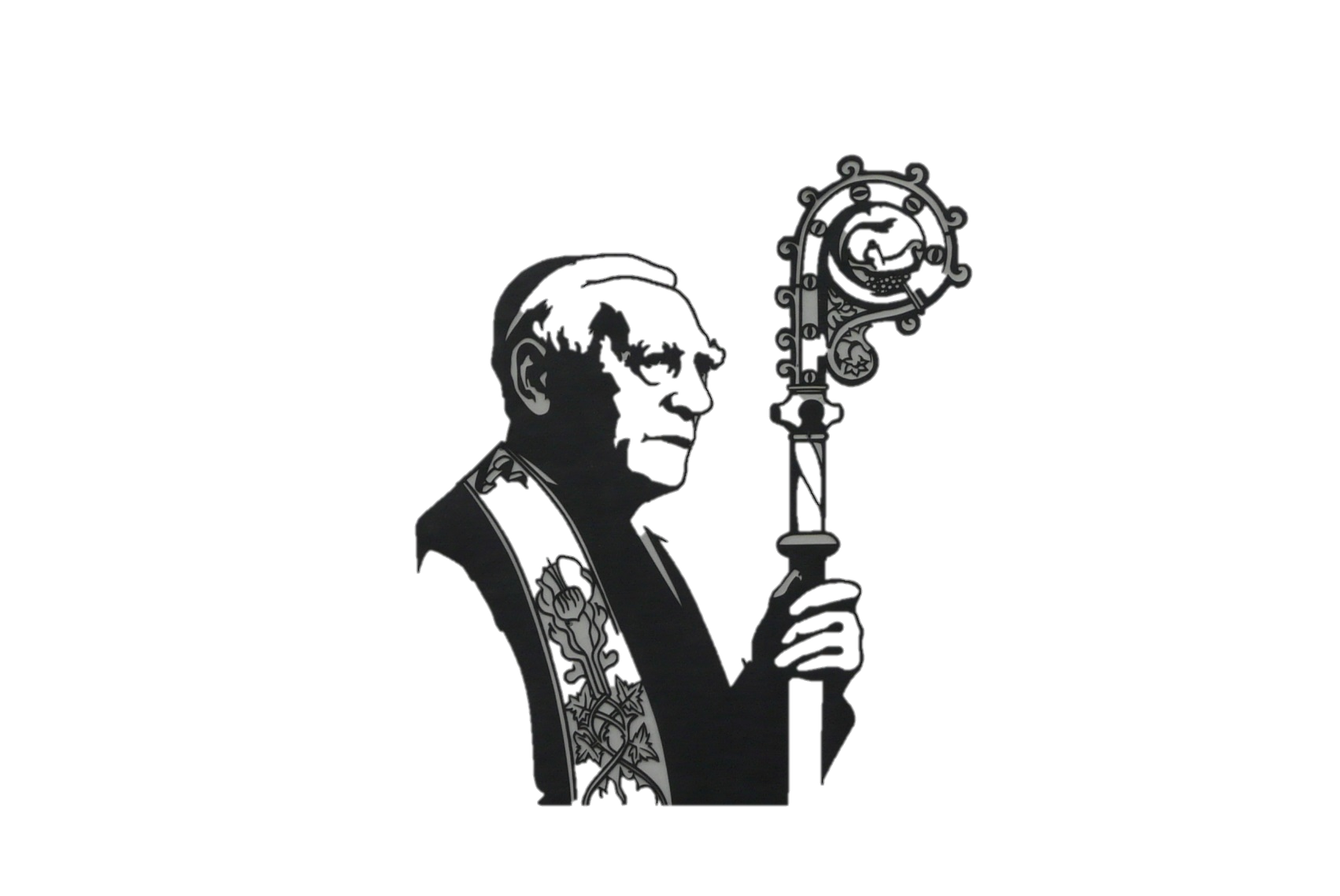 MEGHÍVÓA Gyulafehérvári Érsekség (az erdélyi főegyházmegye) búcsúja Szent Mihály főangyal ünnepe, szeptember 29., egyben Isten Szolgája Márton Áron püspök halála napja (1980). Előtte vasárnap, szeptember 27-én 11.30-ra szeretettel hívunk és várunk a Gyulafehérvári Érsekséggel közösen szervezett eseményre mindenkit,különösen a Magyarországon élő, vagy itt tartózkodó erdélyieketBudapesten a Népliget szomszédságában levőVIII. kerületi Rezső téri Magyarok Nagyasszonya templomba, aholIsten Szolgája Márton Áron püspök hitvalló boldoggá avatásáértDr. Jakubinyi György gyulafehérvári érsek mutat be szentmisét.Előtte 10.30-kor Márton Áron püspökről kiállítás megnyitása,majd 11 órától vetítettképes összeállítás a szentéletű főpásztorról. A szentmise utáni szerény agapé keretében lehetőség nyílik kapcsolatok felelevenítésére, ápolására és szövésére.A Budapest VIII. kerületi Tisztviselőtelepi Magyarok Nagyasszonya Plébánia közösségeA Budapest VIII. kerületi Tisztviselőtelepi Magyarok Nagyasszonya Plébánia közössége